Viernes18de febreroQuinto de PrimariaEducación Socioemocional¡Un conflicto, una oportunidad!Aprendizaje esperado: reconstruye un estilo de comunicación asertiva para manejar el enojo al resolver un conflicto dentro de su comunidad.Énfasis: reconstruye un estilo de comunicación asertiva para manejar el enojo al resolver un conflicto dentro de su comunidad.¿Qué vamos a aprender?Aprenderás a reconstruir un estilo de comunicación asertiva para manejar el enojo al resolver un conflicto dentro de tu comunidad.¿Qué hacemos?Para iniciar nuestra clase voy a decirte que la comunicación asertiva, es cuando expresas tus emociones, en este caso el enojo, con claridad y respeto. Por ejemplo, si estás molesto, debes detenerte un poco antes de decir algo, y así evitar herir a los demás.Te invito a observar el siguiente video del segundo 00:23 al minuto 07:58Vitamina Sé. Trucashttps://youtu.be/23rJibMiMo4 Siempre hay una forma de hacer algo con las emociones para que te sientas mejor.Por ejemplo, a él le gusta pintar, dibujar, crear y cantar, a ti, ¿qué te gusta hacer con tus emociones? ¿Qué haces cuando te sientes enojada o enojado?Es importante reconocer lo que sientes. Especialmente cuando es una emoción tan intensa y a veces incontrolable, como el enojo.En el siguiente video observarás algunas técnicas para controlar el enojo, mira el video del inicio al minuto 01:40Manejo de la Ira. Agustín y Carola.https://youtu.be/oPblEDjHSJI¿Viste qué hace Agustín con su enojo?Expresa su enojo sin considerar las emociones y los sentimientos de su amiga.¿Cómo se siente Carola por el enojo de Agustín?Se siente confundida y sin saber qué hacer. No sabe cómo ayudar a su amigo y por eso y por cómo le habló, se siente triste.Agustín expresa de forma agresiva su enojo; eso ocurre cuando las actitudes se guían por el impulso. No nos damos cuenta de que hacemos sentir mal a nuestras amigas o amigos.¿Cómo debe ser, la comunicación asertiva? Observa nuevamente video del minuto 01:42 al 03:11Manejo de la Ira. Agustín y Carolahttps://youtu.be/oPblEDjHSJIComo observaste, es muy claro que Agustín tiene una actitud reflexiva, sin embargo, no toma las decisiones más favorables.Agustín se va a jugar porque es lo que quiere, pero ¿Y la tarea?Tomó decisiones inadecuadas, dejó para después sus responsabilidades y seguramente tendrá sus consecuencias.Algunas podrían ser que no obtendrá buenas calificaciones, tal vez si hubiera considerado las consecuencias antes, podría prevenir eso y evitar un enojo más.Ahora observa el video del minuto 03:12 al 05:29 y veras qué ocurre cuando la decisión es comunicarte asertivamente.Manejo de la Ira. Agustín y Carolahttps://youtu.be/oPblEDjHSJIEn el video hay un diálogo interior que es el que hace que Agustín tome las mejores decisiones, también hay una actitud de respeto y empatía con sus amigos, como cuando Carola le pregunta qué necesita y Agustín le pide que lo apoye en sus tareas.La forma de comunicarnos determina nuestro estado de bienestar.El enojo es una emoción que puede llevarnos a tener respuestas agresivas que lastiman a los demás; y que, aunque es una emoción básica de la vida, depende de nosotros aprender a regularlo, además de protegernos ante una situación aflictiva, también aprendemos a convivir con los demás.El reto de hoy:Escribe en tu bitácora de vida la respuesta a la siguiente pregunta:¿Qué aprendiste hoy sobre la comunicación asertiva para resolver conflictos?¡Buen trabajo!Gracias por tu esfuerzo.Para saber más:Lecturas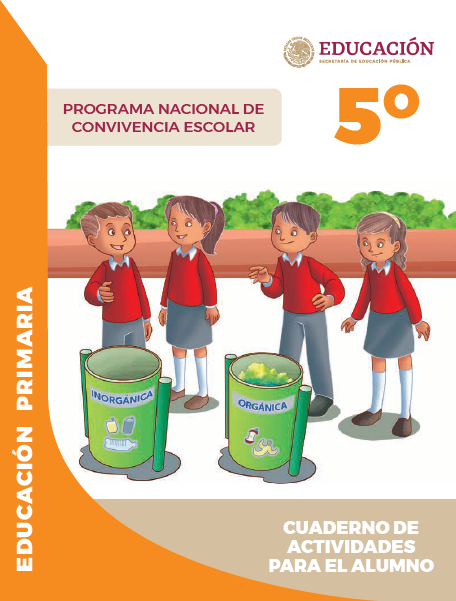 https://www.gob.mx/cms/uploads/attachment/file/533117/5o_Cuaderno_PNCE_2019.pdf